1/6（金）栄養談義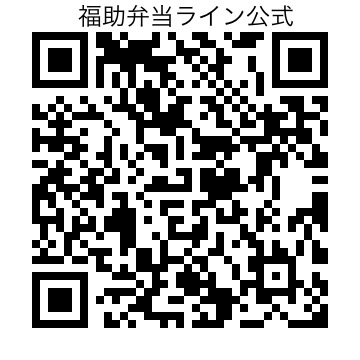 1/20（金）たこ焼きの日1/25（水）昼から居酒屋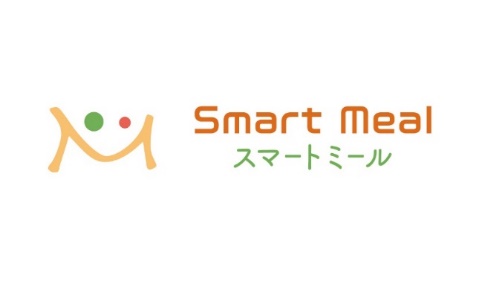 2/3（金）鬼退治【お知らせ】2023年1月より価格変更があります惣菜セット400円（配達520円）白米100円（配達130円）配達料　価格の30％（1,000円以上お買い上げの場合は無料）《デイサービス福助　中原》☎　054-269-6683✉　fukusuke6683@gmail.comURL http://www.keito-fukusuke.jp　　　　担当：田森・吉田 